Pat-a-cake biscuit recipeIngredients1oz sugar2oz butter3oz flourMethodCream the butter and sugar.Stir in the flour.Knead, roll out and cut out.Mark child’s initial letter on top.Cook for 10 minutes at 180C/Gas Mark 4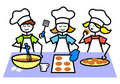 